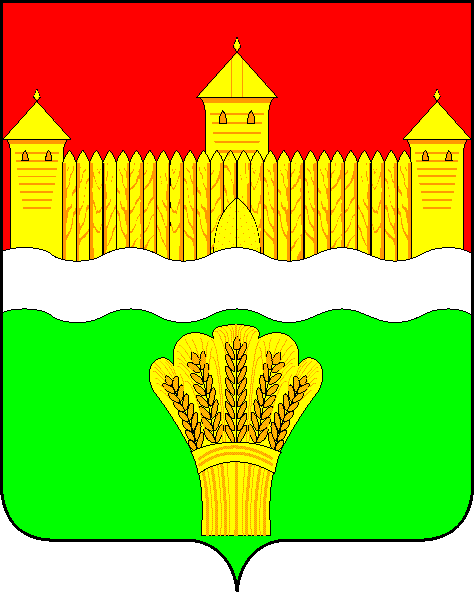 КЕМЕРОВСКАЯ ОБЛАСТЬ – КУЗБАССАДМИНИСТРАЦИЯ КЕМЕРОВСКОГО МУНИЦИПАЛЬНОГО ОКРУГАПОСТАНОВЛЕНИЕот  «17» мая 2022 № 1231-пг. Кемерово Об изменении вида разрешенного использования земельного участкаВ связи с заявлением Комитета по управлению муниципальным имуществом Кемеровского муниципального округа от 21.04.2022                            № Вн-17-01/731, руководствуясь статьей 37 Градостроительного кодекса Российской Федерации, решением Совета народных депутатов Кемеровского муниципального района от 29.09.2015 № 497 «Об утверждении правил землепользования и застройки муниципального образования «Звездное сельское поселение»:	1. Земельному участку с кадастровым номером 42:04:0302001:508, площадью 1 100 кв. м, расположенному по адресу:  Кемеровская область, Кемеровский район, Звездное сельское поселение, д. Креково, ул. Угловая, западнее дома № 2, изменить вид разрешенного использования с «Садоводство» на «Ведение садоводства».2. Комитету по управлению муниципальным имуществом Кемеровского муниципального округа (С.С. Гуськов) обеспечить государственный кадастровый учет изменений характеристик земельного участка, указанного в п. 1 настоящего постановления.	3. Муниципальному бюджетному учреждению «Редакция газеты «Заря» (А.В. Шеметова) опубликовать настоящее постановление в газете «Заря» и в СМИ «Электронный бюллетень администрации Кемеровского муниципального округа», управлению информационных технологий (И.А. Карташов) разместить постановление на официальном сайте администрации Кемеровского муниципального округа в информационно-телекоммуникационной сети «Интернет».4. Контроль за исполнением постановления возложить на                            первого заместителя главы Кемеровского муниципального округа                  Т.В. Коновалову.5. Постановление вступает в силу с момента  его подписания.Глава округа                                                                               М.В. Коляденко